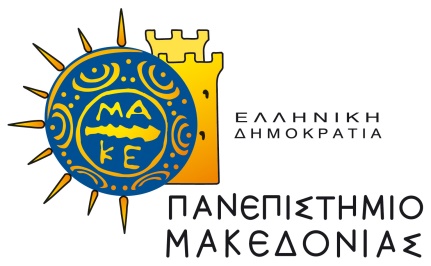 ΣΧΟΛΗ ΕΠΙΣΤΗΜΩΝ ΔΙΟΚΗΣΗΣ ΕΠΙΧΕΙΡΗΣΕΩΝΤΜΗΜΑ ΟΡΓΑΝΩΣΗΣ ΚΑΙ ΔΙΟΙΚΗΣΗΣ ΕΠΙΧΕΙΡΗΣΕΩΝΥΠΗΡΕΣΙΑΚΟ ΣΗΜΕΙΩΜΑ……. υπογεγραμμέν      ............................................................................................................................................................................................Μέλος Δ.Ε.Π. / Ε.Ε.Π / Ε.ΔΙ.Π. / Ε.Τ.Ε.Π. / Υ.Δ. του Πανεπιστημίου ΜακεδονίαςΒεβαιώνωότι ο/η παρακάτω μεταπτυχιακός φοιτητής/τρια του ΔΠΜΣ στα Πληροφοριακά Συστήματα  .…………………………………………………………….. με Αριθμ. Μητρώου:………………….. συμμετείχε στην εξέταση του μαθήματος ……………………………..................................................................του……………εξαμήνου που πραγματοποιήθηκε στις ………………………………………………………………………………………………………….Χορηγείται για  …….………………………………………………………………………………………………………………………...……………………….ΘΕΩΡΗΘΗΚΕΘεσσαλονίκη ............................... 											Υπογραφή          ΜΕ ΕΝΤΟΛΗ ΠΡΥΤΑΝΗ 									Μέλους Δ.Ε.Π./ Ε.Ε.Π / Ε.ΔΙ.Π. / Ε.Τ.Ε.Π. / Υ.Δ.   Η ΠΡΟΪΣΤΑΜΕΝΗΤΗΣ ΓΡΑΜΜΑΤΕΙΑΣ ΤΟΥ ΤΜΗΜΑΤΟΣΑΦΡΟΔΙΤΗ ΠΑΠΑΣΗΜΑΚΟΠΟΥΛΟΥ